______Информационный бюллетень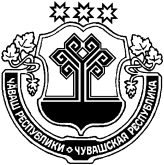 Вестник  Татарские СугутыГазета Администрации Татарско-Сугутского сельского поселения                                                                                                                                                                                          Издается с ноября   1. Новости прокуратуры Батыревского районаПо результатам рассмотрения искового заявления прокурора Батыревского района вынесено судебное решениеПо результатам рассмотрения искового заявления прокурора Батыревского района вынесено судебное решение о взыскании с ООО «Батыревское районное ЖКХ» ущерба, причиненного почвам как объекту охраны окружающей среды в результате сброса загрязненных сточных вод в размере 721696 руб. 56 коп.Так, в мае 2022 года прокуратурой района совместно с Волжско-Камским межрегиональным Управлением Росприроднадзора проведена проверка в отношении ООО «Батыревское районное ЖКХ» на основании публикации в информационно-телекоммуникационной сети «Интернет» о нарушении природоохранного законодательства при функционировании системы водоотведения на территории с. Батырево. Проведенной проверкой установлено, что ООО «Батыревское районное ЖКХ» нарушаются требования природоохранного и санитарного законодательства в сфере обращения со сточными водами.В ходе визуального осмотра территории установлены следы сбросов загрязненных сточных вод с канализационно-насосной станции на рельеф местности. Площадь загрязненного участка составила 340,05 кв. м.В результате несанкционированного сброса загрязненных сточных вод причинен вред почве. Экспертным заключением Филиала «ЦЛАТИ по Чувашской Республике» ФГБОУ «ЦЛАТИ по ПФО» по результатам отбора проб почвы иего химического анализа установлено превышение концентрации загрязняющих веществ в почве в месте сброса сточных вод над фоновыми показателями по следующим веществам: азот нитратный в 2,1 раза, фосфор в 5,5 и 1,6 раз.Согласно расчетам размер экологического вреда, причиненного почвам составил 721696 руб. 56 коп.Волжско-Камским межрегиональным Управлением Росприроднадзоранаправлялась претензия к ООО «Батыревское районное ЖКХ» о возмещении вреда, причиненного почвам, однако требования добровольно не были исполнены, ввиду чего прокуратурой района инициировано исковое заявление о взыскании с ООО «Батыревское районное ЖКХ» ущерба, причиненного окружающей среде.Исполнение решения суда находится на контроле прокуратуры района.Старший помощник прокурора Батыревского района							Красина А.А.07 ноября 2022 года  № 33                                 ИнформационныйбюллетеньВестникТатарские СугутыУчредитель и издатель:Администрация  Татарско-Сугутскогосельского поселенияБатыревского районаЧувашской РеспубликиГлавный редактор и ответственный за выпуск А.М.НасибулловНомер сверстани отпечатан винформационном центреадминистрацииТатарско-Сугутскогосельского поселенияГазета распространяется бесплатноАдрес редакции и типографии: 429357,  Чувашская Республика, Батыревский район, д.Татарские Сугуты, ул. Школьная, 21, тел. 69- 3-46, адрес эл.почты: tsusgut-batyr@cap.ru